THƯ MỜI VIẾT BÀI THAM DỰ HỘI THẢO KHOA HỌC QUỐC GIAĐỔI MỚI VÀ NÂNG CAO CHẤT LƯỢNG ĐÀO TẠO ĐẠI HỌCTRONG ĐIỀU KIỆN TỰ CHỦ, TỰ CHỊU TRÁCH NHIỆMKính gửi:.............................................................................Ngày 24/10/2014, Chính phủ đã ban hành Nghị quyết 77/NQ-CP về thí điểm đổi mới cơ chế hoạt động của các cơ sở giáo dục đại học công lập giai đoạn 2014-2017 với nhiều cơ chế linh hoạt cho phép các trường tự chủ về hoạt động đào tạo, nghiên cứu, tổ chức và tài chính. Đây là cơ hội rất lớn cho các trường đại học nói chung và Trường Đại học Thương mại nói riêng chủ động sử dụng hiệu quả các nguồn lực để nâng cao chất lượng đào tạo đáp ứng nhu cầu xã hội. Trong thời gian thực hiện thí điểm tự chủ, tự chịu trách nhiệm vừa qua, Nhà trường đã có nhiều đổi mới cơ chế quản lý nhằm nâng cao chất lượng đào tạo và nghiên cứu khoa học và bước đầu đạt được những kết quả đáng khích lệ. Để đánh giá một cách tổng thể những cơ hội, thách thức và các giải pháp hiệu quả nâng cao chất lượng đào tạo, đổi mới chương trình đào tạo và phương pháp giảng dạy, ... Trường Đại học Thương mại tổ chức hội thảo khoa học với chủ đề “Đổi mới và nâng cao chất lượng đào tạo đại học trong điều kiện tự chủ, tự chịu trách nhiệm”. Hội thảo dự kiến tổ chức trong khoảng từ 9 đến 20 tháng 1 năm 2017 tại Trường Đại học Thương mại. Ban tổ chức Hội thảo trân trọng kính mời các nhà khoa học, các thầy cô giáo viết bài và tham dự Hội thảo. Bài viết tập trung vào các nội dung:1.  Đổi mới chương trình đào tạo và phương pháp tổ chức đào tạo;2.  Nội dung và phân cấp quản lý đào tạo;3. Đổi mới phương pháp giảng dạy của giáo viên và phương pháp học tập của sinh viên;4. Cơ sở vật chất, hệ thống học liệu cho đào tạo. Bài viết có thể được trình bày bằng tiếng Việt hoặc tiếng Anh, theo đúng Quy định về Bài viết đăng kỷ yếu Hội thảo khoa học. Toàn văn bài viết xin gửi về Phòng Quản lý Khoa học – Trường Đại học Thương Mại 01 bản cứng và 01 bản mềm theo địa chỉ email: khoahoc@tmu.edu.vn trước ngày 9/12/2016.Ban tổ chức xin trân trọng cảm ơn sự hợp tác của Quý vị!			                                TRƯỞNG BAN TỔ CHỨC    HIỆU TRƯỞNGTRƯỜNG ĐẠI HỌC THƯƠNG MẠI                              (Đã ký)                                                                           NGƯT.GS,TS. ĐINH VĂN SƠNQUY ĐỊNH HÌNH THỨC BÀI VIẾTTrang 1:                                           GIỚI THIỆU THÔNG TIN (COVER PAGE)Ngày gửi bàiTên tác giảHọc hàm/học vịTổ chức công tácThông tin liên lạc: Địa chỉ, email, điện thoạiLĩnh vực nghiên cứu chuyên sâu của tác giảTên bài viếtChủ đề (Chọn 1 trong các chủ đề của hội thảo)Lĩnh vực nghiên cứu của bài viếtSố từ của bài viếtMột đoạn viết ngắn gọn (khoảng 5 dòng) mô tả bối cảnh xuất xứ bài viết, những đóng góp mới vào lĩnh vực nghiên cứu, sự khác biệt với các nghiên cứu trước đó, các thừa nhận hay lời cảm ơn.Từ trang 2 (nội dung bài viết)TÊN BÀI VIẾT: Tên bài viết có độ dài 10 đến 15 từ, phản ánh trực diện nội dung của bài viết. Tên bài viết phải viết chữ in hoa, chữ đậm, căn giữa trang, ví dụ:MỐI QUAN HỆ GIỮA TĂNG TRƯỞNG KINH TẾ VÀ HỘI NHẬP QUỐC TẾTÓM TẮT Các bài viết phải có Tóm tắt. Trong phần này không nên có phương trình, tài liệu tham khảo, hoặc chú thíchNỘI DUNGBài viết bằng tiếng Việt hoặc tiếng Anh, dài từ 5-15 trang A4 (210mm x 297mm), font chữ Times New Roman, cỡ chữ 12, căn lề 2.5 cm.HEADING 1 (chữ hoa, in đậm) Heading 2 (chữ thường, in đậm)     1.1.1. Heading 3 (chữ thường, in đậm) BẢNG:  phải đánh số thứ tự và có tiêu đề. Bảng, số thứ tự và tiêu đề bảng để cỡ chữ 12, in đậm và được căn giữa. Bảng phải có trích dẫn nguồn gốc rõ ràng, chính xác. Tiêu đề đặt phía trên bảng.HÌNH: phải đánh số thứ tự và có tiêu đề. Tiêu đề để cỡ chữ 12, in đậm và được căn giữa. Hình phải có trích dẫn nguồn gốc rõ ràng, chính xác. Tiêu đề đặt phía dưới hình.KẾT LUẬN (Chữ hoa, in đậm)PHỤ LỤC (Chữ hoa, in đậm)TÀI LIỆU THAM KHẢO (Chữ hoa, in đậm)Các quy định chi tiết về bài viết kỷ yếu hội thảo xem tại http://conference.tmu.edu.vn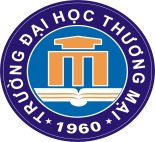 TRƯỜNG ĐẠI HỌC THƯƠNG MẠI